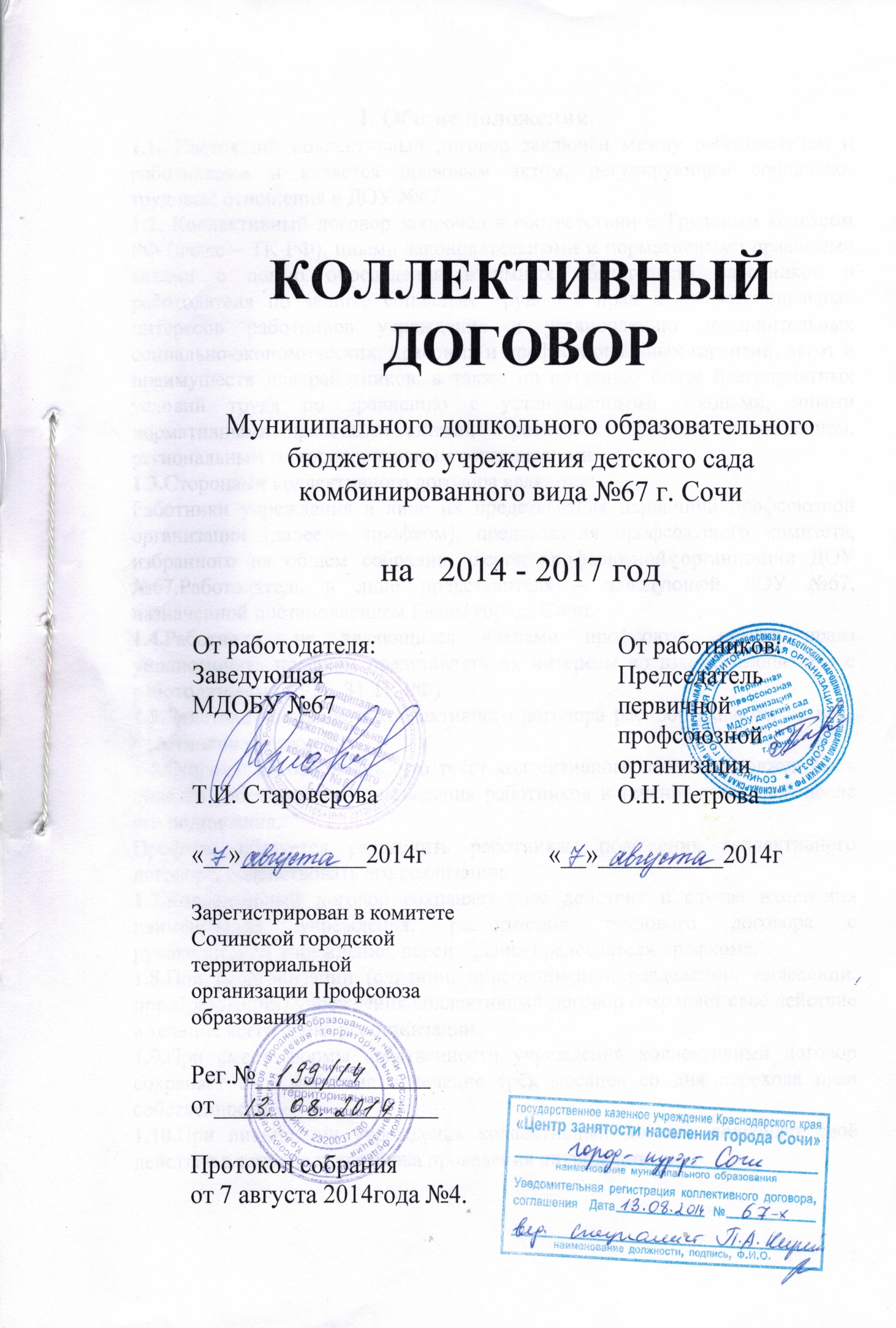                                      I. Общие положения.1.1. Настоящий коллективный договор заключён между работодателем и работниками и является правовым актом, регулирующим социально-трудовые отношения в ДОУ №67 .                                                         1.2. Коллективный договор заключён в соответствии с Трудовым кодексом РФ (далее – ТК РФ), иными законодательными и нормативными правовыми актами с целью определения взаимных обязательств работников и работодателя по защите социально трудовых прав и профессиональных интересов работников учреждения и установлению дополнительных социально-экономических, правовых и профессиональных гарантий, льгот и преимуществ для работников, а также по созданию более благоприятных условий труда по сравнению с установленными законами, иными нормативными правовыми актами, отраслевым тарифным соглашением, региональным и территориальным соглашениями.1.3.Сторонами коллективного договора являются:                                      Работники учреждения в лице их представителя первичной профсоюзной организации (далее – профком), председателя профсоюзного комитета, избранного на общем собрании членов профсоюзной организации ДОУ №67.Работодатель в лице представителя – заведующей ДОУ №67, назначенной постановлением Главы города Сочи.  1.4.Работники, не являющиеся членами профсоюза, имеют права уполномочить профком представлять их интересы во взаимоотношениях с работодателем (ст. 30, 31 ТК РФ).1.5.Действие настоящего коллективного договора распространяется на всех работников учреждения.1.6.Стороны договорились, что текст коллективного договора должен быть доведён работодателем до сведения работников в течение трёх дней после его подписания. Профком обязуется разъяснить работникам положения коллективного договора, содействовать его реализации.1.7.Коллективный договор сохраняет своё действие в случае изменения наименования учреждения, расторжения трудового договора с руководителем учреждения, переизбрания председателя профкома.1.8.При реорганизации (слиянии, присоединении, разделении, выделении, преобразовании) учреждения коллективный договор сохраняет своё действие в течение всего срока реорганизации.1.9.При смене формы собственности учреждения коллективный договор сохраняет своё действие в течение трёх месяцев со дня перехода прав собственности.1.10.При ликвидации учреждения коллективный договор сохраняет своё действие в течение всего срока проведения ликвидации.1.11.В течение срока действия коллективного договора стороны вправе вносить в него дополнения и изменения на основе взаимной договорённости в порядке, установленном ТК РФ.1.12.В течение срока действия коллективного договора ни одна из    сторон не    вправе прекратить в одностороннем порядке выполнение принятых на себя  обязательств.1.13.Пересмотр обязательств настоящего договора не может приводить к снижению уровня социально-экономического положения работниковучреждения.1.14. Локальные нормативные акты, содержащие нормы трудового  права,     работодатель   принимает  по согласованию с профкомом:1. Правила внутреннего трудового распорядка;(приложение №2)2. Положение об оплате труда работников;(приложение №3)3.Положения о распределении выплат стимулирующего и компенсационного характера;( приложение №4)
4.Соглашение по охране труда;(приложение №7)5. Перечень профессий и должностей работников, имеющих право на обеспечение специальной одеждой, и другими средствами индивидуальной защиты, а также моющими и обезвреживающими средствами;(приложение №11)6. Перечень      оснований	  предоставления     материальной      помощи работникам и ее размеров;(приложение №4)7. Перечень профессий и должностей работников, занятых на работах с вредными   и   (или)   опасными   условиями   труда, для   предоставления   им дополнительных надбавок к заработной плате (до 12%); (приложение №13)8. Положение о премировании работников;(приложение №6)9. Перечень профессий и должностей работников, занятых на работах с вредными и (или) опасными условиями труда, для предоставления им ежегодного дополнительного оплачиваемого отпуска;(приложение №9)другие локальные нормативные акты, касающиеся социально-экономического положения работников, условий труда.1.16.Стороны определяют   следующие    формы    управления    учреждением  непосредственно работниками  через профком: -  согласование с профкомом; - консультации с работодателем по вопросам принятия локальных нормативных актов; - получение от работодателя информации по вопросам, непосредственно затрагивающим интересы работников, а также по вопросам, предусмотренным ч.2 ст.53 ТК РФ и по иным вопросам, предусмотренным в настоящем коллективном договоре; - обсуждение   с   работодателем   вопросов   о работе  учреждения, внесении предложений по ее совершенствованию; - участие в разработке и принятии коллективного договора; другие формы.ОБЯЗАННОСТИ   АДМИНИСТРАЦИИ.Администрация:- содействует деятельности первичной профсоюзной организации учреждения;-обеспечивает экономические основы деятельности учреждения, организует учебно-воспитательный процесс и труд работников; -согласовывает с профкомом все принимаемые решения, затрагивающие социально-экономические и трудовые интересы работников:предварительное комплектование, тарификацию работников; графики отпусков; графики работы, распределение стимулирующих выплат; премирование работников; оказание материальной помощи из фонда заработной платы (средств экономии) и внебюджетных средств, при наличии таковых;увольнение работников по инициативе администрации, кроме случаев, предусмотренных действующим законодательством;привлечение к работе в исключительных случаях, предусмотренных законодательством в выходные и праздничные дни;внесение изменений, дополнений в должностные обязанности работников и правила внутреннего трудового распорядка, иные локальные акты ОУ, затрагивающие интересы работников;меры морального поощрения, представление к награждению;предоставление профкому информации о расходовании бюджетных и внебюджетных средств;и иные локальные документы, затрагивающие интересы лиц, на которые распространяется действие данного договора.- Не допускается деятельность администрации в области предпринимательства, сдачи в аренду площадей, территории ОУ без одобрения общим собранием коллектива;- Администрация обязуется своевременно рассматривать предложения профкома по вопросам производственной деятельности;Администрация обязуется строить свою работу в соответствии с ТК РФ;-       Администрация осуществляет работу по своевременной и качественной аттестации педагогических кадров, создавать условия для повышения профессионального роста работников;-  Администрация в целях защиты интересов членов Профсоюза обеспечивает участие председателя профкома или членов профкома в работе аттестационной комиссии ОУ.-    Администрация несет ответственность за своевременное перечисление средств за работника во все государственные социальные фонды: медицинского, пенсионного и социального страхования, от несчастных случаев на производстве.- Предоставление информации по вопросам, непосредственно затрагивающим интересы работников, а также по вопросам, предусмотренным ч. 2 ст. 53 ТК РФ и по иным вопросам, предусмотренным в настоящем коллективном договоре;                II. Трудовые отношения и трудовые договоры2.1. Трудовые отношения основаны на соглашении между  работником  и работодателем о личном выполнении работником за плату трудовой функции (работы по должности в соответствии со штатным расписанием, профессии, специальности с указанием квалификации; конкретного вида поручаемой работнику работы),  подчинении работника правилам внутреннего трудового распорядка при обеспечении работодателем условий труда, предусмотренных трудовым законодательством и иными нормативными правовыми актами, содержащими нормы трудового права, коллективным договором, соглашениями, локальными нормативными актами, трудовым договором. 2.2. Трудовой договор с работником, поступающим на работу, заключается в письменной форме в двух экземплярах, получение работником  экземпляра трудового договора должно подтверждаться подписью работника на экземпляре трудового договора, хранящемся у работодателя. Содержание  макета трудового договора для различных категорий работников разрабатывается работодателем и согласовывается с профсоюзным комитетом.                                                                                                                                                                                Работодатель или его полномочный представитель обязан при приеме на работу (до подписания трудового договора с работником)  ознакомить его под роспись с настоящим коллективным договором, Уставом учреждения, правилами внутреннего трудового распорядка, должностными обязанностями    и    иными    локальными нормативными актами, действующими в учреждении.   Трудовой договор является основанием для издания приказа о приёме на  работу.2.3. Условия трудового договора не могут ухудшать положение работника по сравнению с действующим законодательством, отраслевым  соглашением и коллективным договором.В трудовом договоре указываются сведения и условия, в соответствии с действующим законодательством,  предусмотренные статьей 57 Трудового Кодекса Российской Федерации.В трудовом договоре могут предусматриваться дополнительные условия, не ухудшающие положение работника по сравнению с установленным трудовым законодательством и иными нормативными правовыми актами, содержащими нормы трудового права, коллективным договором, локальными нормативными актами, в частности: о рабочем месте, об испытании, о правах и обязанностях работника и работодателя.Условия трудового договора могут быть изменены только по соглашению сторон и в письменной форме (ст.72 ТК РФ).2.4. Трудовые договоры с работниками заключаются преимущественно на неопределенный срок (ст. 58 ТК РФ).2.5. Категории работников, с которыми заключаются срочные трудовые договоры, определяются работодателем в соответствии с законодательством с участием профсоюзного комитета (ст.59 ТК РФ).2.6. Работодатель не вправе требовать  от работника выполнения работы, не обусловленной трудовым договором (ст.60 ТК РФ).2.7. Изменение определенных сторонами условий трудового договора, в том числе перевод на другую работу,  допускается только по соглашению сторон трудового договора, за исключением случаев, предусмотренных Трудовым кодексом РФ. Соглашение об изменении, определенных сторонами условий трудового договора заключается в письменной форме.2.8.Увольнение работников, являющихся членами профсоюза, при сокращении численности или штата работников, несоответствии занимаемой должности или выполняемой работе, повторного неисполнения работником без уважительных причин трудовых обязанностей, если он имеет дисциплинарное взыскание,  производится по согласованию с профсоюзным комитетом (ст.82 ТК РФ).2.9. Прекращение   трудового   договора   с   работником   может
производиться только по основаниям, предусмотренным ТК РФ и
иными федеральными законами.2.10.Трудовой договор с молодыми специалистами заключается на
общих оснований, но без испытательного срока по правилам ст. 70
ТК РФ.2.11. Работодатель разрабатывает и утверждает с учетом мнения выборного органа первичной профсоюзной организации в порядке, установленном ст. 372 Трудового кодекса РФ локальный нормативный акт, регламентирующий порядок хранения и использования персональных данных работников  организации.III. Профессиональное  обучение, дополнительное профессиональное образование работников3. Стороны пришли к соглашению в том, что:3.1.Работодатель определяет необходимость профессионального обучения, дополнительного  профессионального образования для нужд учреждения.3.2. Работодатель по   согласованию с   профкомом определяет    формы  профессионального обучения, дополнительного  профессионального образования,    перечень    необходимых профессий и специальностей на каждый календарный год с учетом перспектив развития учреждения3.3.Работодатель обязуется:3.3.1. Организовывать	 профессиональное обучение, дополнительное  профессиональное образование 	работников (в  разрезе специальности).3.3.2.В   случае   высвобождения   работников   и одновременного создания  рабочих мест осуществлять опережающее обучение высвобождаемых работников для трудоустройства на новых рабочих местах.3.3.3. В случае     направления  работодателем   работника на  профессиональное обучение или дополнительное  профессиональное образование    с отрывом от работы сохранять   за   ним   место  работы   (должность),  среднюю заработную	плату по основному месту работы. Работникам, направляемым на  профессионального обучения или  дополнительного  профессионального образования с отрывом от работы в другую местность,   оплатить   командировочные расходы,   (суточные, проезд к месту обучения и обратно, проживание), предусмотренные для лиц, направляемых в служебные командировки  (ст. 187 ТК РФ).3.3.4 .Предоставлять	гарантии и компенсации работникам, совмещающим   работу с получением образования в порядке и на условиях предусмотренных законодательством (ст.173-176 ТК РФ).3.3.5. Организовывать проведение аттестации педагогических работников в соответствии с Положением о порядке аттестации педагогических и руководящих работников государственных и муниципальных образовательных учреждений и по ее результатам устанавливать работникам соответствующие полученным квалификационным категориям разряды оплаты труда со дня вынесения решения аттестационной комиссией.3.3.6. Педагогическим работникам продлевается сроком до одного года действие имеющихся квалификационных категорий в случаях:	- возобновления педагогической работы после ее прекращения в связи с ликвидацией  образовательного учреждения или выхода на пенсию, независимо от ее вида;	- временной нетрудоспособности;	- нахождения в отпуске по беременности и родам, уходу за ребенком;	- нахождения в отпуске в соответствии с положением Закона РФ « Об образовании» и других случаях.3.3.7. Допускать упрощенную форму аттестации для педагогических   и руководящих работников, имеющих государственные или ведомственные награды, почетные звания, ученую степеньIV. Высвобождение работников и содействие их трудоустройству4. Работодатель обязуется:Не осуществлять в течение учебного года в образовательном учреждении организационные мероприятия, которые могут повлечь высвобождение всех категорий работников до окончания учебного года.4.1.     Уведомлять профком в письменной форме о сокращении численности или штата работников не позднее, чем за два месяца до начала проведения соответствующих мероприятий, а в случаях, которые могут повлечь массовое высвобождение, не позднее чем, за три месяца до начала проведения соответствующих мероприятий (ст.82 ТК РФ).Уведомление должно содержать проекты приказов о сокращении численности или штатов, список сокращаемых должностей и работников, перечень вакансий, предполагаемые варианты трудоустройства.В    случае    массового    высвобождения    работников уведомление должно содержать социально-экономическое обоснование. 4.2.   Работникам,  получившим уведомление о предстоящем  увольнении  по основаниям, предусмотренным  п.1 и п.2 ст. 81 ТК РФ, предоставлять свободное от работы время не менее 2 часов в неделю для самостоятельного поиска новой работы с сохранением заработной платы.4.3. Увольнение членов профсоюза по инициативе работодателя в связи с  сокращением численности или штата (п. 2 ст. 81 ТК РФ) производить  по предварительному  согласию с профкомом (ст.82 ТК РФ).4.4.Трудоустраивать в первоочередном порядке в счет установленной квоты     ранее  уволенных  или  подлежащих  увольнению  из  учреждения инвалидов при равной производительности труда и квалификации4.5.Стороны договорились, что:4.6.1. Преимущественное право на оставление на работе при сокращении численности или штата при равной производительности труда и квалификации помимо лиц, указанных в ст. 179 ТК РФ, имеют также: лица предпенсионного возраста (за два года до пенсии), проработавшие в учреждении свыше 10 лет; одинокие матери и отцы, воспитывающие детей до 16 лет; родители, воспитывающие детей-инвалидов до 18 лет; награжденные государственными наградами в связи с педагогической деятельностью; не освобожденные председатели первичных профсоюзных организаций; молодые специалисты, имеющие трудовой стаж менее одного года.4.6.2.Высвобождаемым работникам предоставляются гарантии и компенсации, предусмотренные действующим законодательством при сокращении численности или штата (ст. 178, 180 ТК РФ), а также преимущественное право приема на работу при появлении вакансий при равной производительности труда и квалификации соискателями.При появлении новых рабочих мест в учреждении, в том числе и на неопределенный срок, работодатель обеспечивает приоритет в приеме на работу работников, добросовестно работавших в нем, ранее уволенных из учреждения в связи с сокращением численности или штата.                         V. Рабочее время и время отдыха. Стороны пришли к соглашению о том, что:5.1. Работа в выходные дни и нерабочие праздничные дни запрещена. Привлечение работников учреждения к работе в выходные и праздничные нерабочие дни допускается только в случаях, предусмотренных ст. 113 ТК РФ, с их письменного согласия по письменному распоряжению работодателя. Работа в выходной и нерабочий праздничный день оплачивается не менее чем в двойном размере в порядке, предусмотренном ст. 153 ТК РФ. По желанию  работника ему может быть предоставлен другой день отдыха.5.2. В случаях предусмотренных ст. 99 ТК РФ, работодатель может привлекать работников к сверхурочным работам только с их письменного согласия с учётом запретов, ограничений и гарантий, предусмотренных для работников в возрасте до 18 лет, беременных женщин, инвалидов, женщин, имеющих детей в возрасте до трёх лет.5.3. Очерёдность предоставления оплачиваемых отпусков определяется ежегодно в соответствии с графиком отпуском, утверждаемым работодателем с учётом мнения (по согласованию) профкома не позднее, чем за две недели до наступления нового календарного года. О времени начала отпуска работник должен быть извещён не позднее, чем за две недели до его начала.Продление, перенесение, разделение и отзыв из него производится с согласия работника в случаях и на условиях, предусмотренных ст. 124 – 125 ТК РФ.5.4. Нормальная продолжительность рабочего времени педагогических работников устанавливается тарификацией,  учебно-вспомогательного и обслуживающего персонала – 40 часов в неделю.  (приложение №2)5.5.  Продолжительность ежегодного основного оплачиваемого отпуска для педагогических работников ДОУ не менее 42 календарных дней. Для обслуживающего персонала: Продолжительность ежегодного основного оплачиваемого отпуска не менее  28 календарных дней. Дополнительные отпуска предоставляются в соответствии со ст.116-119 ТК РФ. 5.6.  Работодатель обязуется:5.6.1.	 Предоставлять  работникам отпуск без сохранения заработной платы в следующих случаях (ст. 128 ТК РФ):при рождении ребенка в семье -   до 5 календарных дней;для      сопровождения      детей      младшего школьного	возраста	в    школу - до 5 календарных дней;    
в связи с переездом на новое место жительства – до 5 календарных	дней;для проводов детей в армию – до 5 календарных дней;
в случае свадьбы работника (детей работника) -   до 5 календарных  дней;
на похороны близких родственников   - до 5	 календарных дней;работающим пенсионерам по старости  - до 14	календарных дней;участникам Великой Отечественной войны -  35 календарных     дней;родителям и женам (мужьям) военнослужащих, сотрудников органов внутренних дел, федеральной противопожарной службы, органов по контролю за оборотом наркотических средств и психотропных веществ, таможенных органов, сотрудников учреждений и органов уголовно-исполнительной  системы, погибших или умерших вследствие ранения, контузии или увечья, полученных при исполнении обязанностей военной службы (службы), либо вследствие заболевания, связанного с прохождением военной службы - до 14 календарных дней в году;  работающим инвалидам – до 60 календарных дней в году.5.6.2.  Предоставлять педагогическим работникам не реже чем через каждые 10 лет непрерывной преподавательской работы длительный отпуск сроком до одного года, порядок и  условия, предоставления которого определяются в порядке, установленном федеральным органом исполнительной власти, осуществляющим функции по выработке государственной политики и нормативно-правовому регулированию в сфере образования  (ст.335 ТК РФ) .5.6.3. Нерабочие праздничные дни устанавливаются в соответствии с действующим Трудовым кодексом (ст. 112 ТК РФ).                     VI. Оплата и нормирование труда.6. Стороны исходят из того, что: 6.1. Оплата   труда   работников   учреждения   осуществляется   в соответствии с Положением об  оплате труда работников образовательного учреждения  МДОБУ № 67, разработанного на основании  Положения об отраслевой системе оплаты труда работников муниципальных образовательных учреждений города Сочи, утвержденного постановлением администрации города Сочи от 02.02.2009 года № 38 с учетом изменений внесенных  постановлением администрации города Сочи от 26.03.2014года № 526, согласованного с профсоюзным комитетом ОУ.Положение об  оплате труда работников образовательного учреждения включает в себя:минимальные размеры окладов, ставок заработной платы и повышающие коэффициенты к должностным окладам по профессиональным квалификационным группам;порядок, условия установления и размеры выплат компенсационного характера;порядок, условия установления и размеры выплат стимулирующего характера;порядок исчисления размера средней заработной платы для определения размера должностного оклада руководителя муниципального учрежденияи является неотъемлемой составной частью настоящего коллективного договора (Приложение №3,4)6.2. Заработная плата работников исчисляется исходя из должностного оклада, повышающих коэффициентов к должностным окладам по профессиональным квалификационным группам, а также выплат компенсационного  и стимулирующего характера.6.3.  Минимальные размеры окладов, ставок заработной платы определяются руководителем ОУ в соответствии Положением об оплате труда, на основе требований к профессиональной подготовке и уровню квалификации, необходимые для осуществления соответствующей профессиональной деятельности,  с учетом коэффициентов по профессиональным квалификационным уровням, а также с учетом сложности и объема выполняемой  работы, и согласовывается с профсоюзным комитетом.6.4. Оплата труда работников ОУ устанавливается с учетом:единого тарифно-квалификационного справочника работ и профессий рабочих;единого квалификационного справочника должностей руководителей, специалистов и служащих;государственных гарантий по оплате труда;базовых окладов (должностных окладов), базовых ставок заработной платы по профессиональным квалификационным группам;перечня видов выплат компенсационного характера в муниципальных бюджетных учреждениях;согласования с профсоюзным комитетом ОУ.6.5.Оплата	труда	 медицинских работников, работающих в образовательном учреждении, осуществляется в соответствии с отраслевыми условиями оплаты труда, установленными в городе Сочи. Компенсационные и стимулирующие выплаты указанным работникам производятся по условиям оплаты труда образовательного учреждения.6.6.Заработная плата выплачивается работникам не реже чем каждые полмесяца в денежной форме.Днями выплаты  заработной платы являются:	     30 и 15 числа каждого месяца, выплаты производятся путем перечисляется денежных средств на именные банковские карты работников в соответствии с договором между учреждением и банком.6.7. Заработная плата предельными размерами не ограничивается.6.8. Оплата труда работников производится в пределах фонда оплаты труда, утвержденного в бюджетной смете учреждения на соответствующий финансовый год.6.9.Изменение выплат стимулирующего характера производится: -    при присвоении квалификационной категории -    со    дня    вынесения решения аттестационной комиссией;-   при присвоении почетного звания - со дня присвоения;-   при присуждении ученой  степени  кандидата наук - со	 дня вынесения Высшей аттестационной комиссией (ВАК) решения о выдаче диплома;При наступлении у работника права на изменение выплат стимулирующего характера в период пребывания его в ежегодном или другом отпуске, а также в период его временной нетрудоспособности выплата заработной платы исходя из размера заработной платы более высокого повышающего коэффициента производится со дня окончания отпуска или временной нетрудоспособности.6.10.    В соответствии со ст. 142 ТК РФ в случае задержки заработной платы на срок более 15 дней работник имеет право, известив работодателя в письменной  форме,  приостановить  работу  на  весь  период  до  выплаты задержанной суммы. В период приостановления работы работник имеет право в свое рабочее время отсутствовать на рабочем месте. Работник, отсутствовавший в свое рабочее время на рабочем месте в период приостановления работы, обязан выйти не позднее следующего рабочего дня после получения письменного уведомления работодателя о готовности произвести выплату задержанной заработной платы в день выхода на работу. Оплата времени работника, приостановившего работу в связи   с задержкой выплаты заработной платы, производится в соответствии со ст. 157 ТК РФ как оплата времени простоя по вине работодателя в размере не менее 2/3 средней  заработной платы работника.6.10.1 Работодатель обязуется возмещать    работнику	не полученный им заработок,     во всех случаях    незаконного     лишения     его     возможности трудиться, в частности предусмотренных статьей 234 ТК РФ.6.11.  Работодатель обязуется обеспечивать:6.11.1. Извещение в письменной форме каждого работника о составных частях  его   заработной   платы,   размерах   и   основаниях   произведенных удержаний, а также об общей денежной сумме, подлежащей выплате (ст. 136 ТК РФ). Форма расчетного листа утверждается работодателем с учетом мнения выборного органа первичной профсоюзной    организации в порядке, установленном ст.372 ТК РФ для принятия локальных нормативных       актов.6.11.2.  Выплату отпускных не позднее, чем за три дня до начала отпуска (ст. 136 ТК), выплаты при увольнении - в последний день работы (ст. 80 ТК РФ).6.11.3. При нарушении установленного срока выплаты заработной платы, оплаты отпуска, выплат при увольнении - денежную компенсацию в размере не менее 1/300 действующей ставки рефинансирования Центрального банка РФ за каждый просроченный день (ст. 236 ТК РФ). Обязанность выплаты указанной денежной компенсации возникает независимо от наличия вины работодателя.6.11.4. Оплату труда в выходной и нерабочий праздничный день не менее чем в двойном размере. По желанию работника взамен оплаты предоставлять ему другой день отдыха в порядке и на условиях, предусмотренных статьей  152 ТК РФ.6.11.5. Оплату времени простоя не по вине работника  - в размере не менее 2/3 средней заработной платы работника (ст. 157 ТК РФ).6.11.6. Доплаты   за   работу   с   тяжелыми   и   вредными  условиями  труда
 устанавливаются в соответствии с действующим законодательством. Повышение заработной платы по указанным основаниям производится с учетом результатов специальной оценки условий труда (СУОТ).До проведения в установленном порядке специальной оценки условий труда (СУОТ) работнику, выполняющему данную работу, работодатель осуществляет повышенную оплату труда.6.12. Работодатель обязуется:Возместить работникам материальный ущерб, причиненным в результате незаконного лишения их возможностей трудится в случае приостановки работы в размере не полученной заработной платы (ст. 234 ТК РФ).6.13. Ответственность  за  своевременность  и  правильность  размеров  и выплаты   заработной  платы   работникам   несет   руководитель учреждения.                                 VII.Гарантии и компенсации.Стороны договорились, что работодатель:7.1.Ведёт учёт работников, нуждающихся в улучшении жилищных условий.7.2.Ходатайствует перед органом местного самоуправления о предоставлении жилья нуждающимся работникам и выделении ссуд на его приобретение (строительство).7.3. Оказывает из внебюджетных средств и средств экономии заработной платы материальную помощь работникам, уходящим на пенсию по старости,  в размере  (1- 2)  должностных окладов, при наличии средств. 7.4. Предпринимает  меры по созданию условий для реализации программ пенсионного обеспечения работников, проведению организационных и информационно-разъяснительных мероприятий по содержанию пенсионной реформы, в том числе государственной программы софинансирования трудовой пенсии в целях повышения уровня пенсионного обеспечения работников с использованием методической поддержки Пенсионного Фонда Российской Федерации и отраслевого пенсионного фонда.                           VIII.Охрана труда и здоровья.8. Работодатель обязуется:8.1.Обеспечить право работников учреждения на здоровые	и безопасные условия труда, внедрение современных средств безопасности труда, предупреждающих производственный травматизм и возникновение профессиональных заболеваний работников (ст. 219 ТКРФ).
Для реализации этого права заключает соглашение по охране труда с профсоюзным комитетом (приложение № 7),  с   определением   в        нем организационных и технических мероприятий по охране и безопасности труда, сроков их выполнения, ответственных должностных лиц.8.2.Предусмотреть  на мероприятия  по  охране труда, определенные Соглашением по охране труда, средства в сумме 0,2% суммы затрат на производство работ, услуг8.3.Провести специальную оценку условий труда рабочих мест  и	 по ее
результатам осуществлять работу по охране и безопасности труда в порядке и сроки, установленные по согласованию с профкомом.В состав комиссии по проведению специальной оценки условий труда  в обязательном порядке включать членов профкома и членов комитета по охране труда.8.4.Проводить    со    всеми    поступающими    на работу,	а также
переведенными на другую работу работниками учреждения обучение и инструктаж   по   охране   труда,   сохранности   жизни   и   здоровья   детей, безопасным методам и приемам выполнения работ, оказанию первой помощи пострадавшим.8.5.Организовывать проверку знаний работников учреждения по охране труда не реже, чем 1 раз в три года.8.6. Обеспечивать наличие нормативных и справочных материалов по охране труда, правил, инструкций, журналов инструктажа и других материалов за счет учреждения.8.7.Обеспечивать работников специальной одеждой, обувью и другими средствами индивидуальной защиты, прошедшими обязательную сертификацию или декларирование соответствия, а также моющими и обезвреживающими средствами  в  соответствии  с  отраслевыми  нормами  и утвержденными перечнями профессий и должностей (приложение № 10,11).8.8.Обеспечивать       приобретение,       хранение,       стирку,       сушку, дезинфекцию и ремонт средств индивидуальной защиты, спецодежды и обуви за счет работодателя (ст. 221 ТК РФ).8.9.Обеспечивать     обязательное      социальное      страхование      всех работающих по трудовому договору от несчастных случаев на производстве и профессиональных заболеваний в соответствии с федеральным законом.8.10.Сохранять место работы (должность) и средний заработок за
работниками учреждения на время приостановления работ органами
государственного надзора и контроля за соблюдением трудового
законодательства вследствие нарушения требований охраны труда не
по	вине работника (ст. 220 ТК РФ).8.11.Проводить своевременное расследование несчастных случаев на
производстве в соответствии с действующим законодательством и
вести	их учет.8.12.В    случае    отказа    работника    от    работы    при    возникновении опасности   для   его   жизни   и   здоровья   вследствие   невыполнения работодателем нормативных требований по охране труда, предоставить работнику другую работу на время устранения такой опасности либо оплатить возникший по этой причине простой в размере среднего заработка.8.13.Обеспечивать гарантии и льготы работникам, занятым на тяжелых работах и работах с вредными и (или) опасными условиями труда.8. 14. Разработать и утвердить инструкции по охране труда по профессиям и видам работ  по согласованию с профкомом (ст. 212 ТК РФ).8.15.Обеспечивать соблюдение работниками требований, правил и инструкций по охране труда.8.16. Создать в учреждении комиссию по охране труда, в состав которой на паритетной основе должны входить члены профкома, уполномоченные лица по охране труда.8.17. Осуществлять совместно с профкомом контроль за состоянием условий  охраны труда, выполнением соглашения по охране труда.Оказывать   содействие  техническим  инспекторам  труда  Профсоюза работников народного образования и науки РФ, членам комиссий по охране труда,   уполномоченным   (доверенным   лицам)   по   охране   труда   в проведении контроля   за   состоянием   охраны   труда   в   учреждении. В случае выявления	ими нарушения прав работников на здоровые и безопасные условия труда принимать меры к их устранению.8.18.Обеспечить	прохождение бесплатных обязательных предварительных         И периодических медицинских осмотров работников, а также     внеочередных     медицинских     осмотров работников    по    их    просьбам    в    соответствии    с    медицинским заключением	с сохранением за ними места работы (должности).8.19.Один раз в год информировать коллектив учреждения	о расходовании  средств  социального  страхования  на  оплату  пособии, больничных листов, лечение и отдых.                IX . Гарантии профсоюзной деятельности9. Стороны договорились о том, что:9.1. Не допускается ограничение гарантированных законом социально-трудовых и иных прав и свобод, принуждение, увольнение или иная форма воздействия в отношении любого работника в связи с его членством в профсоюзе или профсоюзной деятельностью.9.2.Профком осуществляет в установленном порядке контроль за соблюдением трудового законодательства и иных нормативных правовых актов, содержащих нормы трудового права (ст. 370 ТК РФ).9.3. Работодатель принимает решения по согласованию с профкомом  в случаях, предусмотренных законодательством и настоящим коллективным договором.9.4. Увольнение работника, являющегося членом профсоюза, по пункту 2,  3 и пункту 5 статьи 81 ТК РФ, а также (указываются дополнительные основания расторжения трудового договора по инициативе работодателя) производится	 с предварительного согласия профкома.9.5.Работодатель обязан предоставить профкому безвозмездно помещение для проведения собраний, заседаний, хранения документации, проведения оздоровительной, культурно-массовой работы, возможность размещения информации в доступном для всех работников месте, право пользоваться средствами связи, оргтехникой, транспортом (ст. 377 ТК РФ).9.6.Работодатель  обеспечивает     ежемесячное     бесплатное     перечисление на  счет  профсоюзной организации членских  профсоюзных взносов  из заработной   платы   работников,   являющихся   членами   профсоюза,   при наличии их письменных заявлений. Членские профсоюзные взносы перечисляются на расчетный счет городской территориальной профсоюзной организации в день выплаты заработной платы. Задержка перечисления средств не допускается.9.7.В случае если работник, не являющийся членом профсоюза, уполномочил профком представлять его интересы во взаимоотношениях с работодателем,  то на основании его письменного заявления работодатель ежемесячно перечисляет на счет первичной профсоюзной организации денежные средства из заработной платы работника в размере 1%.  на условиях и в порядке, которые установлены настоящим коллективным договором (ст. 377 ТК РФ)9.8.	Работодатель за счет средств  учреждения производит ежемесячные выплаты председателю и наиболее активным членам профкома в размере 10% - 20% из средств стимулирующего характера.9.9.Работодатель освобождает от работы с сохранением среднего заработка председателя и членов профкома на время участия в качестве делегатов созываемых Профсоюзом съездов, конференций, а также для участия в работе выборных органов Профсоюза, проводимых им семинарах, совещаниях и других мероприятиях.9.10.Работодатель обеспечивает предоставление гарантий работникам, занимающимся профсоюзной деятельностью, в порядке, предусмотренном законодательством и настоящим коллективным договором. Председатель, его заместители и члены профкома могут быть уволены по инициативе работодателя в соответствии с пунктами 2,  3 и  5 ст. 81 ТК РФ, с соблюдением общего порядка увольнения и только с предварительного согласия вышестоящего выборного профсоюзного органа (ст. 374, 376 ТК РФ).9.11. Работодатель предоставляет	профкому	необходимую  информацию   по любым  вопросам труд и социально-экономического развития учреждения.9.12.Члены профкома включаются в состав комиссий учреждения по тарификации, аттестации педагогических работников, аттестации рабочих мест, охране труда, социальному страхованию и других.9.13.Работодатель по  согласованию с профкомом рассматривает следующие вопросы:-расторжение   трудового  договора   с   работниками,  являющимися членами профсоюза, по инициативе работодателя (ст. 82, 374 ТК РФ);-привлечение к сверхурочным работам (ст. 99 ТК РФ);-разделение рабочего времени на части (ст. 105 ТК РФ);-запрещение работы в выходные и нерабочие праздничные дни (ст. 113ТКРФ);-очередность предоставления отпусков (ст. 123 ТК РФ); -установление заработной платы (ст. 135 ТК РФ);- применение систем нормирования труда (ст. 159 ТК РФ);2-массовые увольнения (ст. 180 ТК РФ);-утверждение   Правил   внутреннего   трудового   распорядка   (ст.   190   ТК РФ);-создание комиссий по охране труда (ст. 218 ТК РФ);-составление графиков сменности (ст. 103 ТК РФ);-утверждение формы расчетного листка (ст. 136 ТК РФ);-установление   размеров   повышенной   заработной   платы   за   вредные или опасные и иные особые условия труда (ст. 147 ТК РФ);применение      и    снятие     дисциплинарного  взыскания  	до истечения одного года со дня его применения (ст. 193,194 ТК РФ);определение форм профессиональной подготовки,  переподготовки, повышения квалификации работников,  перечень необходимых профессий, специальностей (ст. 196ТКРФ);установление сроков выплаты заработной платы работникам и другие вопросы.                             X. Обязательства профкома 10. Профком обязуется:10.1.Представлять и защищать права и интересы членов профсоюза по социально-трудовым вопросам в соответствии с Федеральным законом «О профессиональных союзах, их правах и гарантиях деятельности» и ТК РФ.10.2.Представлять во взаимоотношениях с работодателем интересы работников, не являющихся членами профсоюза, в случае, если они уполномочили профком представлять их интересы и перечисляют ежемесячно денежные средства из заработной платы на счет первичной профсоюзной организации.10.3.Осуществлять контроль за соблюдением работодателем и его представителями трудового законодательства и иных нормативно-правовых актов, содержащих нормы трудового права.10.4.Осуществлять контроль за правильностью расходования фонда заработной платы, надтарифного фонда, фонда экономии заработной платы, внебюджетного фонда и иных фондов учреждения.10.5. Осуществлять    контроль  за  правильностью     ведения     и     хранения трудовых книжек работников, за своевременностью внесения в них записей, в том числе при присвоении квалификационных категорий по результатам аттестации работников.10.6.Совместно    с    работодателем    и    работниками    разрабатывать    меры по защите персональных данных работников (ст. 86 ТК РФ)10.7.Направлять учредителю учреждения заявление о нарушении руководителем учреждения, его заместителями законов и иных нормативных актов о труде, условий коллективного договора, соглашения с требованием о применении мер дисциплинарного взыскания вплоть до увольнения (ст. 195 ТК РФ).10.8.Представлять и защищать трудовые права членов профсоюза в комиссии по трудовым спорам и суде.10.9.Осуществлять контроль за своевременным назначением и выплатой работникам пособий по обязательному социальному страхованию.10.10.Осуществлять общественный контроль за своевременным и
полным перечислением страховых платежей в социальные фонды
обязательного	государственного	страхования.10.11.Осуществлять контроль за правильностью и предоставления работникам отпусков и их оплаты.10.12.Участвовать в работе комиссий учреждения по тарификации, аттестации педагогических работников, аттестации рабочих мест, охране труда и других.10.13.Осуществлять контроль за соблюдением порядка проведения аттестации педагогических работников учреждения.10.14.Совместно с работодателем обеспечивать регистрацию работников в системе персонифицированного учета в системе государственного пенсионного страхования. Контролировать своевременность представления работодателем в пенсионные органы достоверных сведений о заработке и страховых взносах работников.XI. Контроль за  выполнением   коллективного  договора.           Ответственность сторон.11. Стороны договорились, что:11.1.	Работодатель     направляет     коллективный договор	в течение	7 дней со дня его подписания на уведомительную регистрацию в соответствующий орган по труду.11.2.Стороны ежегодно совместно разрабатывают план мероприятий по выполнению настоящего коллективного договора.11.3.Осуществляют контроль за реализацией плана мероприятий по выполнению коллективного договора и его положений и отчитываются о результатах контроля на общем собрании работников  2 раза в год.11.4.Все возникающие в период действия коллективного договора разногласия и конфликты, связанные с его выполнением рассматриваются в семидневный срок.11.5. Соблюдают 	установленный	законодательством	порядок разре-шения индивидуальных и коллективных трудовых споров, используют все возможности для устранения причин, которые могут повлечь возникновение конфликтов, с целью предупреждения использования работниками крайней меры их разрешения - забастовки.11.6.В случае нарушения или невыполнения обязательств коллективного договора виновная сторона или виновные лица несут ответственность в порядке, предусмотренном законодательством.11.7. Настоящий         коллективный	договор  действует  в 	течение  3 лет. 11.8. Переговоры по заключению коллективного договора будут начаты за 3 месяца до окончания  срока действия данного договора.Коллективный договор утвержден решением собрания трудового коллектива, протокол №  4 от 7 августа 2014 года.ПРИЛОЖЕНИЯ К КОЛЛЕКТИВНОМУ ДОГОВОРУПротокол собрания трудового коллектива.Правила внутреннего трудового распорядка.Положение об оплате труда и премировании работников.Положения о распределении выплат стимулирующего и компенсационного характера.Положение о хранении и использовании персональных данных работниковПоложение о премировании работников.Положение по охране труда.Соглашение по охране труда.Перечень профессий и должностей, которые проходят обязательные предварительные и периодические медицинские осмотры.Перечень работ, профессий и должностей с вредными условиями труда, работа в которых дает право на дополнительный отпуск и сокращенный рабочий день.Перечень профессий и должностей, на которых работники обеспечиваются бесплатной спецодеждой, спец. обувью и другими средствами индивидуальной защиты.Перечень профессий и должностей, на которых работникам бесплатно выдается мыло, смывающие и обезвреживающие средства.Перечень профессий и должностей работников, занятых на работах с вредными   и   (или)   опасными   условиями   труда, для   предоставления   им дополнительных надбавок к заработной плате (до 12%).Форма расчетного листка (извещающего работника о составных частях заработной платы, причитающейся ему за соответствующий период, размерах и основаниях произведенных удержаний, а так же об общей денежной сумме, подлежащей выплате) ст. 136 ТК РФ 